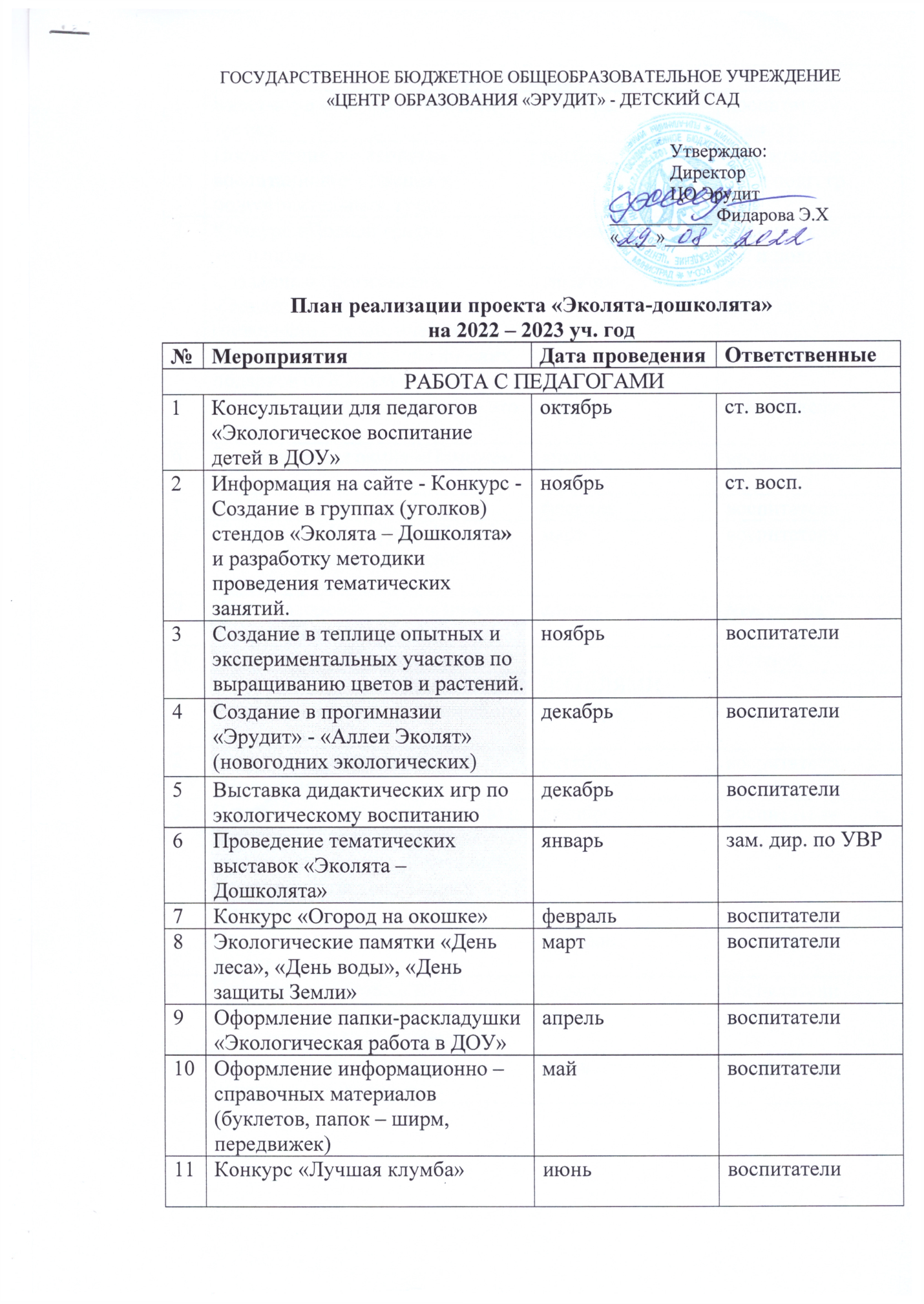 РАБОТА С ДЕТЬМИРАБОТА С ДЕТЬМИРАБОТА С ДЕТЬМИРАБОТА С ДЕТЬМИ1Квест-игра «На экологической тропе»октябрьвоспитатели подг. гр.2Посвящение в «Эколята» воспитанников старших и подготовительных  групп.ноябрьвоспитатели ст. и подг. гр.3Конкурс «Подари грядке зёрнышко»ноябрьвоспитатели ст. и подг. гр.4Создание в прогимназии «Эрудит» - «Ёлок Эколят» (новогодних экологических) с вручением детям экологических подарков от «Эколят»декабрьвоспитатели мл. и ср. гр.5Конкурс рисунка «Природа – это сказка!»декабрьвоспитатели6Экологическая акция «Поможем птицам»январьвоспитатели7НОД «Защитники природы»февральвоспитатели8Проведение Конкурса «Мы пишем письмо Природе» с детьми и родителями.мартвоспитатели9Неделя здоровья. Экологическая тропа  «День Земли»апрельмед.сестра10По страницам Красной книгимайст. восп.РАБОТА С РОДИТЕЛЯМИРАБОТА С РОДИТЕЛЯМИРАБОТА С РОДИТЕЛЯМИРАБОТА С РОДИТЕЛЯМИ1Выставка поделок из природного материаласентябрьвоспитатели2Конкурс поделок из овощей «Чудеса нашего огорода»октябрьвоспитатели3В разработке уголков (стендов) и методик проведения занятий принимают участие родители воспитанников дошкольных образовательных учреждений.декабрьвоспитатели4Создание мини-книжек по экологиифевральвоспитатели5Проведение с детьми и родителями Акции «Птицы – наши друзья! Помоги другу!».апрельвоспитатели6Консультации «Правила поведения на природе»июньвоспитатели